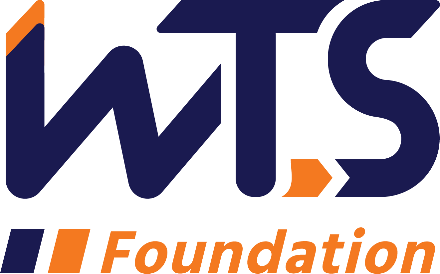 WTS Helene M. Overly Memorial ScholarshipThe WTS Helene M. Overly Memorial Scholarship was established in 1981 by WTS International to encourage women to pursue career paths in transportation. The scholarship is awarded to women pursuing graduate studies in transportation or a related field.In memory of Helene M. Overly, the first Executive Secretary of WTS, the Board of Directors voted to name the annual WTS graduate scholarship the Helene M. Overly Memorial Scholarship to honor Helene for her dedicated service to WTS. Helene became a WTS member in 1981. She brought with her 15 years of experience in public service, tremendous organizational abilities, and a spirit of determination that helped WTS nearly double its membership in two years.  The WTS Northeast Florida Chapter is accepting applications for the Helene M. Overly Memorial Scholarship through December 18, 2020.  Graduate students seeking a master’s degree from a college or university in Northeast Florida or who have a permanent residence in Northeast Florida are encouraged to apply.  The recipient of the WTS Northeast Florida Chapter scholarship will receive up to $1,000 scholarship and a complimentary WTS Northeast Florida Chapter student membership. The recipient is encouraged to make the most of the Chapter membership by participating in our monthly inspiring programs and behind the scenes tours designed to educate our members on various transportation related topics.  The recipient’s winning application will also be sent to WTS Foundation for consideration of the National scholarship in the amount of $10,000. The minimum criteria for selection are:a.	GPA of 3.0 or higher. 	b.	Currently enrolled in a graduate degree program in Northeast Florida* in a transportation-related field, such as transportation engineering, planning, finance, or logistics. 	c.	Plans to pursue a career in a transportation-related field.*Students must either have a permanent residence or attend school within Northeast Florida, which is considered Baker County, Clay County, Columbia County, Duval County, Nassau County, and St. Johns County. Applications must be submitted through local WTS chapters as typed Word or pdf documents. Scholarships are competitive and based on the applicant's specific transportation goals, academic record, and transportation-related activities or job skills. Minority candidates are encouraged to apply. National awards will be presented during the WTS Annual Conference on May 21, 2020, and attendance at the awards dinner is strongly recommended. The WTS Northeast Florida Chapter will also recognize each winner, details will be provided when available. To apply, applicants must complete the following steps: Email completed application and supporting documents to northeastfloridawts@gmail.com and cheryl@go321strategies.comPlease have official transcript mailed to the following address:Cheryl FreemanScholarship ChairWTS Northeast Florida PO Box 41201Jacksonville, FL 32203-1201Please direct any questions to Cheryl Freeman, WTS Northeast Florida Chapter Scholarship Chair, at 904-608-8751 or cheryl@go321strategies.com.  Additional information about WTS and the scholarship program can be found on the WTS International website wtsinternational.org.APPLICATION PACKET CHECKLIST:Completed Scholarship Application, including signature page (Parts I – III)   EmailOfficial College Transcript (Part II)  MailLetters of Recommendation (Part IV)  EmailPersonal Statement (Part V)  EmailProof of Enrollment (Part VI)  EmailApplications must be returned to your local WTS Northeast Florida Chapter no later than December 18, 2020, by 5:00 PM EST.WTS Helene M. Overly Memorial Scholarship ApplicationI.	Personal InformationName_____________________________________________________________________                Last                                             First                                         MiddleE-mail Address______________________________________________________________Primary Phone ______________________________________________________________Current Address (Street, City, State, Zip):  ___________________________________________________________________________ ______________________________________________________________________________________________________________________________________________________ Permanent Address (Street, City, State, Zip): ___________________________________________________________________________ ______________________________________________________________________________________________________________________________________________________ Educational BackgroundCurrent College/University __________________________ City, State__________________Expected Date of Graduation___________  Degree to be Received_____________________Area of Concentration_________________________________________________________Grade Point Average____________ (Minimum GPA of 3.0 required. Mail or attach official copy of transcript to application.)Previous Colleges/Universities Attended, Date Degree Earned and GPA:______________________________________________________________________________________________________________________________________________________Professional or School Affiliations (List any school, professional or community activities you have participated in. Include offices held and awards received. Attach additional sheets, if necessary, as typed word documents.)____________________________________________________________________________________________________________________________________________________________________________________________________________________________________________________________________________________________________________________________________________________________________________________________________________________________________________________________________________________________________________________________________________________________________________________________________________________________________________________________________________________________________________________________________________________________________________________________________________________________________________________________________________________________________________________________________III.	Employment HistoryWork Experience (List full-time, part-time, co-op and summer employment. Briefly describe duties and responsibilities. Attach additional sheets, if necessary, as typed word documents.)____________________________________________________________________________________________________________________________________________________________________________________________________________________________________________________________________________________________________________________________________________________________________________________________________________________________________________________________________________________________________________________________________________________________________________________________________________________________________________________________________________________________________________________________________________________________________________________________________________________________________________________________________________________________________________________________________IV.	Recommendation:  Two letters of recommendation by a professor or job supervisor must accompany your application.V.	Personal Statement:  A statement about your career goals after graduation and why you think that you should receive the scholarship award.    Statement should not exceed 500 words.  Please attach to application form as a typed word document.VI.	Proof of Enrollment:  Attach a copy of your tuition receipt or current registration card.Applicant Signature_____________________________________Date_____________________